SYLLABUS Fall semester 2021-2022 academic yearson the educational program “8D05101 - Biology”Doctor’s degree 1 year, 1 semesterCalendar (schedule) the implementation of the course content:Dean                                                                                                                Zayadan B.K.                                                                                  Chairman of the Faculty Methodical Bureau	                                    Asrandina S.Sh.			Head of the Department		                                                                Zhunusbayeva Zh.K.			               Lecturer                                                                                                         Amirova A.K.Discipline’s codeDiscipline’s titleIndependent work of students (IWD)eeeeeeeeeeNumber of creditsIndependent work of student with teacher (IWDT)Discipline’s codeDiscipline’s titleIndependent work of students (IWD)Lectures (L)Practical training (PT)Practical training (PT)Laboratory  (Lab)Laboratory  (Lab)Number of creditsIndependent work of student with teacher (IWDT)MNI 7202Research methodology561515150034Academic course informationAcademic course informationAcademic course informationAcademic course informationAcademic course informationAcademic course informationAcademic course informationAcademic course informationAcademic course informationAcademic course informationForm of educationType of course Types of lecturesTypes of lecturesTypes of lecturesTypes of practical training Types of practical training Number of IWDNumber of IWDForm of final controlOffline3rd floor, room 322Theoreticalproblematic,analytical lectureproblematic,analytical lectureproblematic,analytical lecturesolving problems,situational taskssolving problems,situational tasks44ExamWriting / “Univer”.Lecturer   Amirova Aigul, candidate of biological scienceAmirova Aigul, candidate of biological scienceAmirova Aigul, candidate of biological scienceAmirova Aigul, candidate of biological scienceAmirova Aigul, candidate of biological scienceAmirova Aigul, candidate of biological sciencee-mailaigul_amir@mail.ru aigul_amir@mail.ru aigul_amir@mail.ru aigul_amir@mail.ru aigul_amir@mail.ru aigul_amir@mail.ru Telephone number+77086924842+77086924842+77086924842+77086924842+77086924842+77086924842Academic presentation of the course Aim of course Expected Learning Outcomes (LO)As a result of studying the discipline the undergraduate will be able to:Indicators of LO achievement (ID) (for each LO at least 2 indicators)"Research methodology" provides teaching to doctoral students depth knowledge about the development of scientific and technological progress, traininga qualified professional implies the acquisition of skills likeindependent scientific work and research activities as part ofcollective, which is impossible without mastering the methodology and methods of scientific research.1. Assess achievements of fundamental sciences on which modern biotechnology is based in accordance with the specialty and specialization.1.1 Explain the relationship of modern biotechnology with other disciplines; Summarize the achievements of modern biotechnology.1.2 Master the procedure for setting up an optimal experiment and processing measurement results"Research methodology" provides teaching to doctoral students depth knowledge about the development of scientific and technological progress, traininga qualified professional implies the acquisition of skills likeindependent scientific work and research activities as part ofcollective, which is impossible without mastering the methodology and methods of scientific research.2. Use advanced technologies in professional activities and systematize the results of scientific research by processing literary data. Explain the principle of modern methods of biotechnology.2.1 Apply the progressive biotechnology within the professional activity in the specialty of biotechnology;2.2 Master the methodological foundations of scientific knowledge and creativity in practice."Research methodology" provides teaching to doctoral students depth knowledge about the development of scientific and technological progress, traininga qualified professional implies the acquisition of skills likeindependent scientific work and research activities as part ofcollective, which is impossible without mastering the methodology and methods of scientific research.3. Improve qualifications in the professional field of biotechnology; in scientific and pedagogical work by the specialty.3.1 Apply the acquired knowledge in the professional field of biotechnology;3.2 Use the acquired knowledge and skills in scientific and pedagogical work by the specialty."Research methodology" provides teaching to doctoral students depth knowledge about the development of scientific and technological progress, traininga qualified professional implies the acquisition of skills likeindependent scientific work and research activities as part ofcollective, which is impossible without mastering the methodology and methods of scientific research.4. Summarize the information obtained from literary sources on biotechnology and related sciences.4.1 Analyze the information obtained from literary sources;4.2 Master the modern information on the biotechnology and related sciences."Research methodology" provides teaching to doctoral students depth knowledge about the development of scientific and technological progress, traininga qualified professional implies the acquisition of skills likeindependent scientific work and research activities as part ofcollective, which is impossible without mastering the methodology and methods of scientific research.5. Plan and manage projects; be able to find and make decisions among different opinions.5.1 Compose the projects and manage of  them;5.2 Identify the problems, find and make decisions in the context of different opinions.Prerequisites“General and Molecular Genetics”, "Biochemistry", "Molecular Biology", "Genetic Engineering".“General and Molecular Genetics”, "Biochemistry", "Molecular Biology", "Genetic Engineering".Post requisitesMaster students can use an evolutionary approach in solving the specific scientific problems.Master students can use an evolutionary approach in solving the specific scientific problems.Information resources 1.Космин, В. В. Основы научных исследований (Общий курс) [текст] : учеб. пособие . - 2-е изд. - M. : Риор, 2014. - 214 с.2. Герасимов, Борис Иванович. Основы научных исследований. - Москва ; Москва : Издательство "ФОРУМ" : ООО "Научно-издательский центр ИНФРА-М", 2013. - 272 с.3. Леонова, Ольга Владимировна. Основы научных исследований. - 1. - Москва : Московская государственная академия водного транспорта (МГАВТ), 2015. - 72 с.4. Шкляр, Михаил Филиппович. Основы научных исследований. - Москва : Издательско-торговая корпорация "Дашков и К", 2018. - 208 с.5. Shanti Bhushan Mishra and Shashi Alok Handbook of research methodology. – India 2017. – 28 p.6. В. А. Бакулев, Н. П. Бельская, В. С. Берсенева Основы научного исследования. - Екатеринбург : Изд-во Урал. ун-та, 2014. – 64 c.Internet resources:1) http://elibrary.kaznu.kz/ru 2)https://www.researchgate.net/publication/319207471_HANDBOOK_OF_RESEARCH_METHODOLOGY3) https://www.goodreads.com/ 4) https://www.coursera.org/ 5) https://www.edx.org/ 6) https://ed.ted.com/7) https://elar.urfu.ru/bitstream/10995/28683/1/978-5-7996-1118-7_2014.pdf 1.Космин, В. В. Основы научных исследований (Общий курс) [текст] : учеб. пособие . - 2-е изд. - M. : Риор, 2014. - 214 с.2. Герасимов, Борис Иванович. Основы научных исследований. - Москва ; Москва : Издательство "ФОРУМ" : ООО "Научно-издательский центр ИНФРА-М", 2013. - 272 с.3. Леонова, Ольга Владимировна. Основы научных исследований. - 1. - Москва : Московская государственная академия водного транспорта (МГАВТ), 2015. - 72 с.4. Шкляр, Михаил Филиппович. Основы научных исследований. - Москва : Издательско-торговая корпорация "Дашков и К", 2018. - 208 с.5. Shanti Bhushan Mishra and Shashi Alok Handbook of research methodology. – India 2017. – 28 p.6. В. А. Бакулев, Н. П. Бельская, В. С. Берсенева Основы научного исследования. - Екатеринбург : Изд-во Урал. ун-та, 2014. – 64 c.Internet resources:1) http://elibrary.kaznu.kz/ru 2)https://www.researchgate.net/publication/319207471_HANDBOOK_OF_RESEARCH_METHODOLOGY3) https://www.goodreads.com/ 4) https://www.coursera.org/ 5) https://www.edx.org/ 6) https://ed.ted.com/7) https://elar.urfu.ru/bitstream/10995/28683/1/978-5-7996-1118-7_2014.pdf Academic policy of the course in the context of university moral and ethical valuesAcademic Behavior Rules:Compulsory attendance in the classroom, the impermissibility of late attendance. Without advance notice of absence and undue tardiness to the teacher is estimated at 0 points.Submission of assignments (Independent work of students, midterm control, laboratory tasks, projects and etc.) prior to the deadlines. The violation of submission deadlines leads to the deduction of penalty points.Academic values:Academic honesty and integrity: independent performance of assignments; inadmissibility of plagiarism, forgery, cheating at all stages of the knowledge control, and disrespectful attitude towards teachers. (The code of KazNUStudent’s honor)Students with disabilities may receive advice via e-mail aigul_amir@mail.ruEvaluation and attestation policyCriteria-based evaluation: assessment of learning outcomes in correlation with descriptors (verification of competence formation during midterm control and examinations).Summative evaluation: evaluation of the presence and activity of the work in the classroom; assessment of the assignment, independent work of students, (project / case study / program)Assessment and attestation policyWeekly description of lecture topics, practical / seminar / laboratory / project work , assignments for independent work of students; an indication of the topic scope and grading scheme, including an assessment of the control task.Summary and analysis of the curriculum content after the first half of the semester (midterm control 1) in the form of a scientific essay / system-oriented analysis of scientific issues of studied topics / presentation of individual case studies / evaluation of personal contribution to the development of a group project assignment, and others.   The final grade for the discipline is calculated according to the following formula:(IE1+MT+IE2/3) x 0.6+ (FEx0.4)Below are the minimum percentages: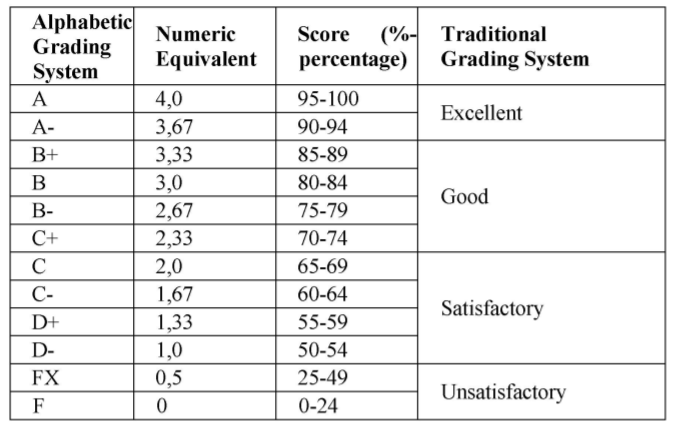 weeks Topic nameLOIDamount of hours Maximum scoreForm of Knowledge Assessment TheForm of the lesson / platformModule 1 Introduction to Research methodologyModule 1 Introduction to Research methodologyModule 1 Introduction to Research methodologyModule 1 Introduction to Research methodologyModule 1 Introduction to Research methodologyModule 1 Introduction to Research methodologyModule 1 Introduction to Research methodologyModule 1 Introduction to Research methodology1L.1 Introduction. Goals and tasks of the discipline  Research methodologyLО 1ID 1.1.1Overview Lectureoffline1PT 1 Science as a system of knowledge LО 1ID 1.1.110Analysisoffline2L.2 Scientific Research Methods LО 1ID 1.1.ID 1.2.1Overview Lectureoffline2PT 2 Research methods. Definitions.LО 1ID 1.1.110Analysisoffline3L.3 Theoretical research workLО 1ID 1.1.1Overview lectureoffline3PT 3 Empirical and theoretical levelsscientific knowledgeLО 1ID 1.1.110PresentationofflineModule П Direction and stages scientific research workModule П Direction and stages scientific research workModule П Direction and stages scientific research workModule П Direction and stages scientific research workModule П Direction and stages scientific research workModule П Direction and stages scientific research workModule П Direction and stages scientific research workModule П Direction and stages scientific research work4L.4 Experimental research work.LО 1ID 1.2.1Overview lectureoffline4PT 4 Organizationresearch processLО 1ID 1.1.110AnalysisDiscussionoffline5L.5 Direction and stages scientificresearch.LО 1ID 1.2.1Presentationoffline5PT 5 Theoretical research methods (induction,concretization, analogy, comparison, classification, analysis, synthesis).LО 2ID 2.1.ID 2.2.110Analysisoffline5IWDP 1 Consultation on the implementation of IWD 11Logic taskMS Teams5IWD 1 TestLО 1ID 1.2.25TestMS Teams5 Make a structural and logical diagram of the read material25Logic taskMS Teams5MT 11006L.6 The structure of the study. Observation technique.LО 1ID 1.2.1Presentationoffline6PT6 Essence, structure and functions of cognitionLО 3ID 3.1.ID 3.2.110AnalysisDiscussionoffline7L.7 Regression analysis. PlanningRegression experiments.LО 1LО 3ID 1.2ID 3.1.ID 3.2.1Presentationoffline7PT 7 Metrological supportexperimental research.LО 3ID 3.1.ID 3.2.110AnalysisDiscussionoffline8L.8. Classification, types and objectives of the experiment.LО 2ID 2.1.ID 2.2.1Presentationoffline8PT 8 Computational experiment. Graphic methods processing the results of the experiment.LО 2ID 2.1.ID 2.2.110Analysisoffline8IWDP 2 Consultation on the implementation of IWD 21Logic taskoffline8IWD 2 TestLО 1ID 1.210TestMS Teams9L.9 Correlation and regression analyzes. Dispersion (factorial) and covarianceanalyzes.LО 1LО 3ID 1.1ID 3.1.1PresentationDiscussionoffline9PT 9 One-way experiment. Complete factorial experiment.LО 3ID 3.1.ИД 3.2110Analysisoffline10L.10 Experiment design with independent quantitative factors.LО 3ID 3.1ИД 3.21Presentationoffline10PT 10 Planning experiment with qualitative factors.LО 3ID 3.1ИД 3.2110AnalysisDiscussionoffline10IWDP 3 Consultation on the implementation of IWS 31Logic taskMS Teams10IWD 4 Correlation analyzes and regression analyzes.LО 3ID 3.1.ID 3.220PresentationMS Teams10IWDP 3 Control workLО 3ID 3.1.ID 3.2.20Problem taskMS Teams10МТ (Midterm Exam)10011L.11 Basic concepts of mathematical planning of an experiment. Factors. Criteria optimality.LО 2ID 2.1. ID 2.2.1Problem taskoffline11PT 11 Truth and scientificness.LО 3ID 3.1.ID 3.2.110Analysisoffline12L.12 Functions and significance of science.LО 3ID 3.3.1Overview lectureoffline12PT 12 Criteria for distinguishing between scientific, non-scientific and anti-scientific cognitive viewsLО 3ID 3.1.ID 3.2.110Analysisoffline 13L.13 Types of scientific hypotheses.LО 3ID 3.2.1Overview lecture offline 13PT 13 Basic procedures the formation of the goal and objectives of scientific research.LО 3ID 3.2.110Analysisoffline14L.14 Experiment as a method of scientific research. LО 4ID 4.1.ID 4.2.1Presentationoffline14PT 14 Diagnostics in scientific research. LО 4.ID 4.1.ID 4.2.110Analysisoffline15L.15 System analysis in scientific research: main types and stages.LО 5ID 5.1.ID 5.2.1Presentationoffline15PT 15 Features of the application of methods of scientific literature, archival data.LО 5ID 5.1.ID 5.2.110Analysisoffline15IWDP 4 Consultation on the implementation of IWDP 41Logic taskMS Teams15IWDP 4 Control workLО 3ID 3.1.ID 3.2.25TestMS Teams15Test25AnalysisMS Teams15MT 2100